  MADONAS NOVADA PAŠVALDĪBA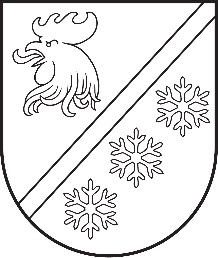 Reģ. Nr. 90000054572Saieta laukums 1, Madona, Madonas novads, LV-4801 t. 64860090, e-pasts: pasts@madona.lv ___________________________________________________________________________MADONAS NOVADA PAŠVALDĪBAS DOMESLĒMUMSMadonā2023. gada 28. septembrī							        	     Nr. 635									    (protokols Nr. 18, 81. p.)Par Overnight depozīta līguma slēgšanu ar AS Swedbank, AS SEB banka un AS Citadele bankaPamatojoties uz to, ka šobrīd komercbankas Latvijā piedāvā vienas nakts noguldījumus jeb Overnight depozītus, jeb speciālās % likmes pie norēķinu konta un procentu ieņēmumi nodrošinātu pašvaldības budžetā papildus finanšu resursu, Madonas novada pašvaldība apsver iespēju slēgt līgumus ar AS Swedbank, AS SEB bank un AS Citadele banka par Overnight (vienas nakts) depozītu.Noklausījusies sniegto informāciju, atklāti balsojot: PAR – 15 (Agris Lungevičs, Aigars Šķēls, Aivis Masaļskis, Andris Sakne, Artūrs Grandāns, Arvīds Greidiņš, Gatis Teilis, Gunārs Ikaunieks, Guntis Klikučs, Kaspars Udrass, Māris Olte, Sandra Maksimova, Valda Kļaviņa, Vita Robalte, Zigfrīds Gora), PRET – NAV, ATTURAS – NAV, Madonas novada pašvaldības dome NOLEMJ:Slēgt ar AS Swedbank, AS SEB bank un AS Citadele banka par Overnight (vienas nakts) depozītu jeb speciālās % likmes pie norēķinu konta līgumus/vienošanās.              Domes priekšsēdētājs				             A. Lungevičs	Ankrava 29374376ŠIS DOKUMENTS IR ELEKTRONISKI PARAKSTĪTS AR DROŠU ELEKTRONISKO PARAKSTU UN SATUR LAIKA ZĪMOGU